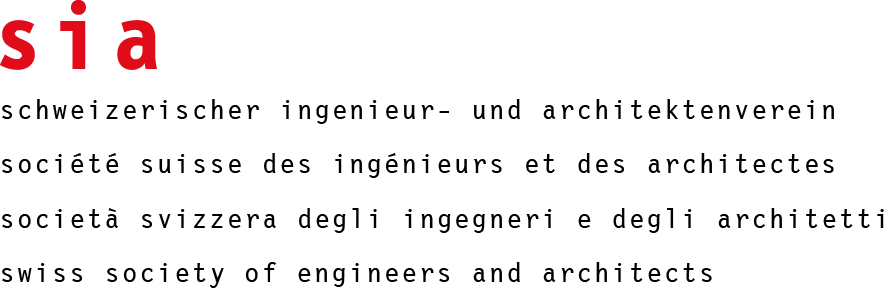 SIA 1001/3 Contratto di progettazione e/o di direzione dei lavori per submandatariEdizione 2020 (01.01.2020)traNome / Indirizzo / IDI:Mandantee	la seguente (singola) impresa (Nome / Indirizzo / IDI):	il gruppo mandatario (società semplice) composto da:1	Impresa autorizzata alla piena rappresentanza della società (azienda responsabile):	con funzione di progettista generale	senza funzione di progettista generale	con i seguenti submandatari:Mandatario	La direzione generale è parte integrante delle prestazioni del mandatario	La direzione generale è assunta da:Impresa: 	     Nome della persona responsabile: 	     	Il mandatario affida la direzione generale al seguente submandatario. Il mandatario rimane responsabile per la fornitura della direzione generale (Art. 101 CO)Impresa: 	     Nome della persona responsabile: 	     	La direzione generale non è parte integrante delle prestazioni del mandatario. 	Il mandante ha quindi affidato alla seguente impresa la direzione generale:Impresa/gruppo mandatario: 	     Nome della persona responsabile: 	     	Il mandante regolerà la competenza per il compito della direzione generale entro      Il mandatario è socio / i membri del gruppo mandatario sono soci:	della SIA, Società svizzera degli ingegneri e degli architetti, sezione di:	di altre associazioni di specialisti, ovvero:Il mandatario è iscritto / i membri del gruppo mandatario sono iscritti nel Registro svizzero:	A	     	B	     	C	     	1	Oggetto del contratto1.1	Definizione del progetto1.2	Estensione delle prestazioni del mandatario nell’ambito del progetto2	Elementi del contratto e relativo ordine di priorità in caso di contraddizioni2.1	Lista degli elementi del contrattoIl presente documento contrattualeGli allegati secondo il punto 14	L’offerta del mandatario, aggiornata in data      	Le condizioni generali di contratto della SIA, edizione 2020 (art. 1 dei regolamenti SIA per le prestazioni e gli onorari)	La descrizione dei compiti del mandante con le disposizioni relative al progetto
del giorno      , aggiornata in data      	Gli specifici regolamenti SIA di seguito indicati, nella loro versione attuale al momento della stipula del contratto, per quanto concerne l’estensione delle prestazioni del mandatario	SIA 102	Regolamento per le prestazioni e gli onorari nell'architettura	SIA 103	Regolamento per le prestazioni e gli onorari nell'ingegneria civile	SIA 105	Regolamento per le prestazioni e gli onorari nell'architettura del paesaggio	SIA 108	Regolamento per le prestazioni e gli onorari nell’ingegneria impiantistica per gli edifici,
	meccanica ed elettrotecnica	La norma SIA 126 Variazioni dei prezzi: calcolo secondo il metodo parametrico per le prestazioni di progettazione nella versione attuale al momento della stipula del contratto	Altri, segnatamente:2.2	Ordine di priorità in caso di contraddizioni2.2.1	Principio:Nel caso in cui emerga una contraddizione fra i citati elementi del contratto, fa fede l’ordine di priorità indicato al punto 2.1. Qualora un elemento del contratto sia costituito da più documenti, in caso di contraddizioni ha la precedenza il documento più recente.2.2.2	Assenza di un ordine di priorità fra i regolamenti SIAI regolamenti SIA indicati quali elementi del contratto non hanno fra di loro alcun ordine di priorità.3	Prestazioni del mandatarioLe prestazioni del mandatario	sono descritte nell’offerta presentata dal mandatario in data       
(successivamente aggiornata il      )	comprendono le seguenti prestazioni di base (secondo l’art. 4 dei citati regolamenti SIA)	comprendono le seguenti prestazioni da concordare in modo particolare 
(secondo l’art. 4 dei citati regolamenti SIA)SIA)4	Retribuzione4.1	Tipo e ammontare della retribuzioneIl mandante retribuisce le prestazioni fissate nel presente contratto e i relativi risultati nel modo seguente:4.2	Retribuzione delle spese accessorie e dei costi delle prestazioni di terzi4.3	Basi della retribuzione secondo il punto 4.1Il calcolo della retribuzione secondo il punto 4.1 avviene in base al seguente metodo:
Calcolo dell’onorario secondo il tempo effettivo impiegato (art. 6 dei regolamenti SIA per le prestazioni e gli onorari)	secondo le categorie di funzione (tariffe determinanti secondo l’allegato 1, RPO art. 6.2)	secondo la retribuzione oraria media (RPO art. 6.3), con la retribuzione oraria media h = CHF      	secondo i salari (RPO art. 6.4), con il seguente fattore di supplemento:      4.4	Variazione dei prezzi in seguito al rincaro	Gli adeguamenti dei prezzi al rincaro sono calcolati in base alla norma SIA 126 Variazioni dei prezzi: calcolo secondo il metodo parametrico per le prestazioni di progettazione nella versione in vigore al momento della stipula del contratto	Non è previsto alcun adeguamento dei prezzi al rincaro	L’adeguamento dei prezzi al rincaro è attuato nei seguenti termini:4.5	Retribuzione delle prestazioni non ancora precisate4.5.1	Descrizione delle prestazioni non ancora precisate4.5.2	Regolamentazione della retribuzione	secondo il tempo effettivo impiegato, in conformità alle percentuali di cui all’allegato 1	come segue:      5	Modalità finanziarie5.1	Grado di precisione delle informazioni relative ai costi5.1.1	Grado di precisione delle informazioni relative ai costi del mandatarioNelle proprie informazioni sui costi il progettista rispetta i seguenti gradi di precisione:	secondo l’art. 4 dei regolamenti SIA per le prestazioni e gli onorari	in base ai seguenti accordi:5.2	Modalità di pagamentoLa retribuzione viene pagata con le seguenti modalità:	dopo l’erogazione della prestazione	in base al piano dei pagamenti del giorno       (allegato 2)5.3	Termini di pagamentoNel caso in cui non sia stato concordato un piano dei pagamenti ai sensi del precedente punto 5.2, il mandante effettua i pagamenti esigibili entro    giorni.5.4	Luogo del pagamentoIl mandante effettua il bonifico per i pagamenti esigibili alla banca:       di      .IBAN:      , n. di conto:      6	Termini e scadenze	Fanno fede i termini e le scadenze di cui all’allegato 3.	Valgono i seguenti termini e scadenzePer la fase di pianificazione/progettazione:Termine/Scadenza:	     Attività:	     Per la fase di realizzazione:	Vale esclusivamente lo scadenzario di consegna dei piani da concordare fra le parti prima dell’inizio della fase di realizzazione	Valgono i seguenti termini e scadenze:7	Persone di riferimentoPer tutti gli scopi del presente contratto, ivi compresi gli adeguamenti contrattuali, la trasmissione e il recapito di comunicazioni, richieste e simili valgono le seguenti persone di riferimento:Da parte del mandanteNome e indirizzo:Da parte del mandatarioNome e indirizzo:8	Assicurazione e responsabilità8.1	AssicurazioneIl mandatario o i membri del gruppo mandatario (società semplice ai sensi degli artt. 530 ss. CO) dichiarano di aver stipulato per la durata del mandato la seguente assicurazione di responsabilità civile professionale (nel caso di una società semplice separatamente per quest’ultima), di mantenere la copertura assicurativa per la durata del contratto e di essere disponibili a consegnare al mandante su richiesta i corrispondenti validi giustificativi assicurativi:	Danni a persone	CHF	     	per evento (min. CHF       mio)	Danni materiali	CHF	     	per evento (min. CHF       mio)	Danni a edifici	CHF	     	per evento (min. CHF       mio)	Danni patrimoniali puri	CHF	     	per evento (min. CHF       mio)Compagnia assicurativa:N. di polizza:Franchigia per sinistro (da indicare a cura del mandatario): CHF      	Il mandatario dichiara di aver stipulato un’assicurazione aggiuntiva per i seguenti rischi specifici del progetto:8.2	Responsabilità del mandatarioIl mandatario risponde per le violazioni del contratto commesse per negligenza lieve dati i seguenti ulteriori presupposti:	Nel caso in cui la sua assicurazione non sia obbligata a coprire il danno, il mandatario risponde per ogni genere di danno per un importo totale non superiore al      -montante della retribuzione totale secondo la cifra 4.1 del presente formulario. 	Il mandatario risponde per ogni genere di danno per un importo totale non superiore a CHF      	Il mandatario risponde in misura illimitata.In assenza di scelta di una precedente opzione, il mandatario risponde – nel caso in cui la sua assicurazione non sia obbligata a coprire il danno – per ogni genere di danno per un importo totale non superiore al triplo del montante della retribuzione totale secondo la cifra 4.1 del presente formulario.9	Questioni organizzative9.1	Organizzazione del progetto	Organizzazione del progetto (soggetti coinvolti nel progetto e loro relazioni contrattuali):	L’organizzazione del progetto (soggetti coinvolti nel progetto e loro relazioni contrattuali) è descritta nell’allegato 4.9.2	Rappresentanza e procuraNella misura in cui ciò non comporti alcun ritardo importante o pregiudizio finanziario grave al mandante e l’importo non superi:CHF       (IVA esclusa) per singoli ordinie CHF       (IVA esclusa) globalmenteil mandatario è autorizzato nell’ambito del contratto a intraprendere i seguenti atti giuridici a nome del mandante:	stipulare o modificare contratti con terzi	impartire disposizioni a terziA livello generale, il mandatario è autorizzato a:	negoziare con le autorità e inoltrare richieste a queste ultime	effettuare le seguenti azioni a nome e per conto del mandante:Tale procura o tali procure sono assunte dalle seguenti persone:9.3	Scambio e sicurezza dei dati	Scambio e sicurezza dei dati:	Le disposizioni in materia di scambio e di sicurezza dei dati sono descritte nell’allegato 510	Accordi particolari, prioritari rispetto a tutti gli altri elementi del contratto11	Clausola di salvaguardiaQualora singole clausole del presente contratto dovessero risultare lacunose, nulle o inattuabili per altri motivi legali, ciò non influisce sulla validità delle rimanenti disposizioni del contratto. In una tale eventualità le parti troveranno un accordo per la sostituzione della clausola in questione per mezzo di una disposizione efficace, possibilmente equivalente sotto il profilo economico. Nel caso in cui non si giunga a un accordo, la decisione spetta in questo caso al competente tribunale.12	Diritto applicabile, risoluzione delle controversie e foro competenteAl presente contratto è applicabile esclusivamente il diritto svizzero. L'applicazione della Convenzione di Vienna (Convenzione delle Nazioni Unite sui contratti di compravendita internazionale di merci, stipulata a Vienna l’11.04.1980) è espressamente esclusa.Nel caso in cui si presenti una controversia fra le parti, queste ultime si impegnano a cercare un accordo bonario tramite colloqui diretti. Eventualmente possono coinvolgere una persona competente e indipendente cui affidare il compito di mediare fra le parti e appianare la controversia. Ogni parte può segnalare alla controparte mediante comunicazione scritta la disponibilità a una procedura di risoluzione della controversia (ad es. colloquio diretto, mediazione o appianamento tramite l’elaborazione di una proposta di soluzione da parte di un esperto esterno). Con l’aiuto del mediatore o del conciliatore le parti stabiliscono per iscritto la procedura più idonea e le regole da rispettare.Qualora non si giunga a un accordo in merito alla procedura di risoluzione della controversia oppure nel caso in cui le parti non si accordino entro 60 giorni dalla notifica sulla questione né sulla nomina del mediatore o del conciliatore o se la mediazione o la conciliazione hanno esito negativo entro 90 giorni dal ricevimento della notifica, ciascuna delle parti può adire le vie legali	presso un tribunale ordinario	presso un tribunale arbitrale in base alla norma SIA 150 (sempre nella versione attuale)	senza applicazione dell’allegato alla norma SIA 150 («Procedura di constatazione d‘urgenza»)	con applicazione dell’allegato alla norma SIA 150 («Procedura di constatazione d‘urgenza»)Le parti concordano come foro competente / sede del tribunale arbitrale:	la sede (domicilio) del mandante	la sede (domicilio) del mandatario	l’ubicazione del progetto di costruzione, ovvero      13	CopieIl presente documento contrattuale è realizzato in       copie. Ciascuna parte riceve un esemplare firmato.14	Indice degli allegati	1	Tabella del personale con categorie di onorario e tassi orari alla data della stipula del contratto	2	Piano dei pagamenti	3	Termini e scadenze	4	Organizzazione del progetto (parti coinvolte nel progetto e le loro relazioni contrattuali)	5	Disposizioni in materia di scambio e di sicurezza dei dati	6	     	7	     	Altri, segnatamente:SIA 1001/3SIA 1001/3Contratto di progettazione e/o di direzione dei lavori per submandatariEdizione 2020Denominazione del progetto:Copia per il mandanteResponsabile del progetto per il mandante:Copia per il mandatarioResponsabile del progetto per il mandatario:Numero del credito:Numero del contratto:Data del contratto:Stima degli onorari in CHFOnorario fisso in CHF↓ solo cifre ↓Descrizione generale delle prestazionisecondo il tempo effettivo impiegato (calcolo secondo il punto 4.3)↓ solo cifre ↓Onorario fisso in CHF↓ solo cifre ↓Prestazioni di base:Prestazioni da concordare in modo particolare:Tempo di viaggio (opzionale):Totale (IVA esclusa), CHF:Più IVA; al valore attuale dell’aliquota: 7.70%Retribuzione totale, IVA inclusa, CHF:La retribuzione avviene:in base a una stima del tempo impiegato in CHF↓ solo cifre ↓come prezzo fisso
in CHF↓ solo cifre ↓in percentuale sulla retribuzione totale delle prestazioni secondo il precedente
punto 4.1↓ solo cifre ↓Genere delle spese accessorie e delle prestazioni di terzi:Spese di viaggio:Totale (IVA esclusa), CHF:Più IVA; al valore attuale dell’aliquota: 7.70%Totale IVA inclusa, CHF:Stima sommaria del costo dell’opera per le soluzioni possibili elaborate+      %-      %Stima dei costi del progetto di massima+      %-      %Preventivo del progetto definitivo+      %-      %E-mail:Fax:Tel.:E-mail:Fax:Tel.:Nome:Indirizzo/Ragione sociale:Diritto di firma:Luogo e dataOrt und DatumPer il mandante:Per il mandatario: